DICHIARAZIONE SOSTITUTIVA DI CERTIFICAZIONE E DI ATTO DI NOTORIETA’ DA RENDERSI AI SENSI E PER GLI EFFETTI DEGLI ARTT. 46, 47, 75 E 76 DEL D.P.R. 445/2000 E S.M.I. - PROCEDURA APERTA PER L’APPALTO DI “SERVIZIO DI SOMMINISTRAZIONE LAVORO TEMPORANEO DI FIGURE PROFESSIONALI PER LE ATTIVITA’ DI GESTIONE E REALIZZAZIONE DELLA PROGRAMMAZIONE DELLE RISORSE DELLA QUOTA SERVIZI DEL FONDO POVERTÀ - ANNUALITÀ 2020- DISTRETTO SS/7”.CIG A03853FC27                                                                                       CUP E61H21000080001REQUISITI DI ORDINE GENERALE E ASSENZA DELLE CAUSE DI ESCLUSIONEAUTOMATICA di cui all’ articolo 94 del D.Lgs 36/2023Il/La	sottoscritto/a	nato/a…………………………………	prov.	……………….il	…………………………..............C.F…………………………	in	qualità	di……………………………………………………………………………….	…….	dell’impresa (denominazione/ragione sociale)……………………………………………….............................Sede	legale…	sedeoperativa…………………………………………………………………………………………P.IVA……………………………………………………….C.F……………………………………con la presente, ai sensi degli artt. 46 e 47 del D.P.R. n. 445/2000 e s.m.i., consapevole della responsabilità penale prevista dall’art. 76 dello stesso D.P.R. n. 445/2000 e s.m.i., per le ipotesi di falsità in atti e dichiarazioni mendaci ivi indicate nonché delle conseguenze amministrative di esclusione dalle gare di cui all’art. 94, del D.Lgs. 50/2016, ai fini della partecipazione alla presente procedura di affidamento,N.B.: (Si prega di barrare tutte le caselle. Nel caso in cui le caselle non vengano barrate, le relative dichiarazioni si intendono come non rese)DICHIARAin nome proprio;in nome e per conto di tutti i soggetti previsti dall’art. 94, comma 3 del D.lgs. 36/2023che né il sottoscrittore, né alcun altro dei soggetti indicati al comma 3 dell’art.94 del D. Lgs 36/2023, ascritti all’operatore economico offerente hanno riportato condanna con sentenzadefinitiva o decreto penale di condanna divenuto irrevocabile per i reati elencati al comma 1 dello stesso art. 94 (non sono presi in considerazione, perché non costituenti causa escludente, i casi in cui il reato sia stato depenalizzato ovvero quando sia intervenuta la riabilitazione ovvero, nei casi di condanna ad una pena accessoria perpetua, quando questa sia stata dichiarata estinta ai sensi dell’articolo 179, settimo comma, del codice penale ovvero quando il reato sia stato dichiarato estinto dopo la condanna ovvero in caso di revoca della condanna medesima);che né per il sottoscrittore, né per alcun altro dei soggetti indicati al comma 3 dell’art.94 del D. Lgs 36/2023, sussistono le ragioni di decadenza, di sospensione o di divieto previste dall'articolo 67 del codice delle leggi antimafia e delle misure di prevenzione, di cui al decreto legislativo 6 settembre 2011, n. 159 o di un tentativo di infiltrazione mafiosa di cui all'articolo 84, comma 4, del medesimo codice. Resta fermo quanto previsto dagli articoli 88, comma 4-bis, e 92, commi 2 e 3, del codice di cui al decreto legislativo n. 159 del 2011, con riferimento rispettivamente alle comunicazioni antimafia e alle informazioni antimafia.di non versare nelle cause di esclusione di cui ai commi 1 e 2 dell’articolo 94 del D. Lgs 36/2023, non essendo stata emessa nei confronti dell’operatore economico sentenza, o decreto oppure misura interdittiva ai sensi e nei termini di cui al decreto legislativo 8 giugno 2001 n. 231;che l’operatore economico non è stato destinatario della sanzione interdittiva di cui all’articolo 9, comma 2 lettera c) del decreto legislativo 8 giugno 2001 n.231, o di altra sanzione che comporta il divieto di contrarre con la pubblica amministrazione, compresi i provvedimenti interdittivi di cui all’articolo 14 del decreto legislativo 9 aprile 2008, n.81;che, ai sensi delle disposizioni di cui alla legge 68/1999: questo operatore economicoè in regola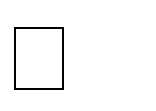 non è in regolacon le norme che disciplinano il diritto al lavoro dei disabili,Che questo operatore economico ha un numero di dipendenti pari a	unità;Che questo operatore economico ha ottemperatonon ha ottemperatoalle norme di cui alla Legge n. 68/1999, avendo inviato in data	all’ufficio competente il prospetto di cui all’art. 9 della medesima legge,(eventuale, in caso di situazioni particolari), avendo altresì proposto la convenzione, ovvero avendo richiesto esonero parziale,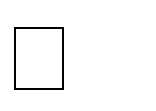 Che tale situazione di ottemperanza alla legge può essere certificata dal competente Ufficio Provinciale di  	(in alternativa alla dichiarazione può essere presentata certificazione di cui all’articolo 17 della Legge 68/99).(Eventuale. Solo in caso di procedure afferenti agli investimenti pubblici finanziati, in tutto o in parte, con le risorse previste dal regolamento (UE) n. 240/2021 del Parlamento europeo e del Consiglio, del 10 febbraio 2021 e dal regolamento (UE) n. 241/2021 del Parlamento europeo e del Consiglio, del 12 febbraio 2021)Di non versare nella causa di esclusione di cui all’articolo 94 comma 5 lettera c) del D. Lgs 36/2023in quanto, essendo operatore economico tenuto alla redazione del rapporto sulla situazione del personale, ai sensi dell’articolo 46 del codice delle pari opportunità tra uomo e donna, di cui al decreto legislativo 11 aprile 2006, n. 198, ha prodotto, al momento della presentazione della domanda di partecipazione o dell’offerta, copia dell’ultimo rapporto redatto, con attestazione della sua conformità a quello trasmesso alle rappresentanze sindacali aziendali e alla consigliera e al consigliere regionale di parità ai sensi del comma 2 del citato articolo 46, oppure, in caso di inosservanza dei termini previsti dal comma 1 del medesimo articolo 46, con attestazione della sua contestuale trasmissione alle rappresentanze sindacali aziendali e alla consigliera e al consigliere regionale di parità;Di non essere sottoposto a liquidazione giudiziale, di non trovarsi in stato di liquidazione coatta o di concordato preventivo, di non avere in corso un procedimento per l’accesso a una di tali procedure, fermo restando quanto previsto dall’articolo 95 del codice della crisi di impresa e dell'insolvenza, di cui al decreto legislativo 12 gennaio 2019, n. 14, dall’articolo 186-bis, comma 5, del regio decreto 16 marzo 1942, n. 267 e dall'articolo 124 del D. Lgs 36/2023.di non essere iscritto nel casellario informatico tenuto dall’ANAC per aver presentato false dichiarazioni o falsa documentazione nelle procedure di gara e negli affidamenti di subappalti;Di non essere iscritto nel casellario informatico tenuto dall'ANAC per aver presentato false dichiarazioni o falsa documentazione ai fini del rilascio di attestazioni di qualificazione, per il periodo durante il quale perdura l’iscrizione;che, ai sensi dell’articolo 94 comma 6 del D. Lgs 36/2023, l’operatore economico non ha commesso violazioni gravi, definitivamente accertate, rispetto agli obblighi relativi al pagamento delle imposte e tasse o dei contributi previdenziali, secondo la legislazione italiana o quella dello Stato in cui è stabilito (costituiscono gravi violazioni definitivamente accertate quelle indicate nell’allegato II.10. al D.Lgs 36/2023);In riferimento a quanto previsto all’articolo 95 del D. Lgs 36/2023 si dichiara che:per l’operatore economico non sussistono gravi infrazioni, debitamente accertate con qualunque mezzo adeguato, alle norme in materia di salute e di sicurezza sul lavoro nonché agli obblighi in materia ambientale, sociale e del lavoro stabiliti dalla normativa europea e nazionale, dai contratti collettivi o dalle disposizioni internazionali elencate nell’allegato X alla direttiva 2014/24/UE del Parlamento europeo e del Consiglio del 26 febbraio 2014;che la partecipazione dell'operatore economico non determina una situazione di conflitto di interesse di cui all’articolo 16 del D. Lgs 36/2023 non diversamente risolvibile;che non sussiste una distorsione della concorrenza derivante dal precedente coinvolgimento degli operatori economici nella preparazione della procedura d'appalto che non possa essere risolta con misure meno intrusive rispetto all’esclusione dalla gara;che l'operatore economico ha formulato la propria offerta autonomamente, senza che esso sia imputabile ad unico centro decisionale a cagione di accordi intercorsi con altri operatori economicipartecipanti alla stessa gara;di non aver commesso un illecito professionale grave di cui all’articolo 98 del D. Lgs 36/2023, tale da rendere dubbia la propria integrità o affidabilità e pertanto dichiara.o di non aver ricevuto sanzione esecutiva irrogata dall’Autorità garante della concorrenza e del mercato o da altra autorità di settore, rilevante in relazione all’oggetto specifico dell’appalto;o di non aver tentato di influenzare indebitamente il processo decisionale della stazione appaltante, di non aver ottenuto informazioni riservate a proprio vantaggio di non aver fornito, anche per negligenza, informazioni false o fuorvianti suscettibili di influenzare le decisioni sull'esclusione, la selezione o l'aggiudicazione;o di non aver dimostrato significative o persistenti carenze nell'esecuzione di un precedente contratto di appalto o di concessione che ne hanno causato la risoluzione per inadempimento oppure la condanna al risarcimento del danno o altre sanzioni comparabili, derivanti da inadempienze particolarmente gravi o la cui ripetizione sia indice di una persistente carenza professionale;o di non aver commesso grave inadempimento nei confronti di uno o più subappaltatori;o di non aver violato il divieto di intestazione fiduciaria di cui all'articolo 17 della legge 19 marzo 1990, n. 55, o che comunque la violazione è stata rimossa;o di non aver omesso denuncia all'autorità giudiziaria quale persona offesa dei reati previsti e puniti dagli articoli 317 e 629 del codice penale aggravati ai sensi dell’articolo 416-bis.1 del medesimo codice salvo che ricorrano i casi previsti dall'articolo 4, primo comma, della legge 24 novembre 1981, n. 689;o che non è stata contestata la commissione da parte dell’operatore economico, ovvero dei soggetti di cui al comma 3 dell’articolo 94 del D. Lgs 36/2023 indicati al precedente paragrafo A di taluno dei reati consumati o tentati di cui al comma 1 del medesimo articolo 94;o che non è stata contestata o accertata commissione, da parte dell’operatore economico oppure dei soggetti di cui al comma 3 dell’articolo 94, sopra indicati al precedente paragrafo A, di taluno dei seguenti reati consumati:abusivo esercizio di una professione, ai sensi dell’articolo 348 del codice penale;bancarotta semplice, bancarotta fraudolenta, omessa dichiarazione di beni da comprendere nell’inventario fallimentare o ricorso abusivo al credito, di cui agli articoli 216, 217, 218 e 220 del regio decreto 16 marzo 1942, n. 267;i reati tributari ai sensi del decreto legislativo 10 marzo 2000, n. 74, i delitti societari di cui agli articoli 2621 e seguenti del codice civile o i delitti contro l’industria e il commercio di cui agli articoli da 513 a 517 del codice penale;i reati urbanistici di cui all’articolo 44, comma 1, lettere b) e c), del testo unico delle disposizioni legislative e regolamentari in materia di edilizia, di cui al decreto del Presidente della Repubblica 6 giugno 2001, n. 380, con riferimento agli affidamenti aventi ad oggetto lavori o servizi di architettura e ingegneria;i reati previsti dal decreto legislativo 8 giugno 2001, n. 231.NB: Ai sensi dell’articolo 96 comma 10, per queste cause di esclusione, previste all’articolo 95 comma 1 lettera e) esse rilevano, salvo che ricorra la condotta di cui al comma 3, lettera b), dell’articolo 98, per tre anni decorrenti rispettivamente:1) dalla data di emissione di uno degli atti di cui all’articolo 407-bis, comma 1, del codice di procedura penale oppure di eventuali provvedimenti cautelari personali o reali del giudice penale, se antecedenti all’esercizio dell’azione penale ove la situazione escludente consista indi impegnarsi ad eseguire le prestazioni oggetto della presente procedura secondo le modalità ed i tempi previsti nel Progetto approvato dalla stazione appaltante e secondo quanto indicato nel proprio preventivo;dichiara di essere edotto degli obblighi derivanti dal Protocollo di Legalità/ Codice Etico e di comportamento adottato dalla stazione appaltante, reperibile nella Sezione Amministrazione Trasparente del sito www.comune.melzo.mi.it e si impegna, in caso di aggiudicazione, ad osservare e a far osservare ai propri dipendenti e collaboratori, per quanto applicabile, il suddetto codice, pena la risoluzione del contratto.L’operatore economico che il sottoscritto rappresenta, versando in una delle situazioni di cui all’articolo 94 (ad eccezione del comma 6)OvveroL’operatore economico che il sottoscritto rappresenta, versando in una delle situazioni di cui all’articolo 95 (ad eccezione del comma 2)Qualora la causa di esclusione si sia verificata prima della presentazione dell’offertaEvidenzia di versare in una causa di esclusione verificatasi prima della presentazione dell’offerta, ossia	e pertanto comunica e comprova con la documentazione allegata di aver adottato le seguenti misure di self- cleaning: 		Ovveronon essendo possibile adottare le misure di self-cleaning prima della presentazione dell’offerta, in quanto	si comprova tale impossibilità con laseguente documentazione impegnandosi espressamente ad adottare idonee misure correttive entro il termine di conclusione della procedura comunicandole tempestivamente alla stazione appaltante;Qualora la causa di esclusione si verificasse dopo la presentazione dell’offerta si impegna espressamente all’adozione delle opportune misure correttive, comunicandole tempestivamente alla stazione appaltante.di essere informato che i dati personali raccolti verranno trattati, anche con strumenti informatici, esclusivamente nell’ambito del procedimento per il quale la presente dichiarazione viene resa.Luogo e data………………………………………………………….FIRMA DIGITALEN.B. Nel caso in cui il sottoscrittore sia un Procuratore Speciale, a corredo della domanda deve essere allegata una copia conforme della Procura.un illecito penale rientrante tra quelli valutabili ai sensi del comma 1 dell’articolo 94 oppure ai sensi del comma 3, lettera h), dell’articolo 98;dalla data del provvedimento sanzionatorio irrogato dall’Autorità garante della concorrenza e del mercato o da altra autorità di settore nel caso in cui la situazione escludente discenda da tale atto;dalla commissione del fatto in tutti gli altri casi.di non aver commesso gravi violazioni non definitivamente accertate agli obblighi relativi al pagamento di imposte e tasse o contributi previdenziali. (Costituiscono gravi violazioni non definitivamente accertate in materia fiscale quelle indicate nell’allegato II.10 al D.Lgs 36/2023).che alla presente procedura non partecipa contemporaneamente:individualmente e in raggruppamento temporaneo o consorzio ordinario, oppure in più di un raggruppamento temporaneo o consorzio ordinario;individualmente o in raggruppamento temporaneo o consorzio ordinario e quale consorziata di un consorzio stabile o di un consorzio di cooperative o di imprese artigiane per la quale il consorzio presenta preventivo e a tal fine indicata per l’esecuzione;